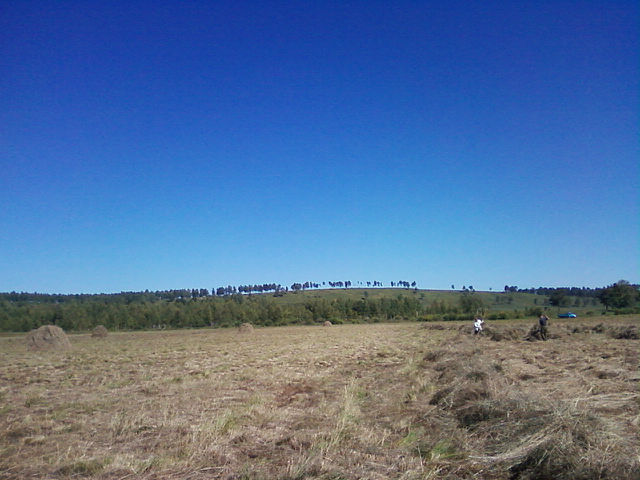 26.10.2020 г. №39Российская ФедерацияИркутская областьЭхирит-Булагатский муниципальный  районАДМИНИСТРАЦИЯМУНИЦИПАЛЬНОГО ОБРАЗОВАНИЯ  «ЗАХАЛЬСКОЕ»ГЛАВА АДМИНИСТРАЦИИПОСТАНОВЛЕНИЕ«Об изменении  адреса  земельного участка»                         В связи с упорядочиванием адресного хозяйства, в соответствии с п. 21 ст. 6  Устава МО «Захальское»ПОСТАНОВЛЯЮ:Изменить адрес земельного участка с кадастровым номером 85:06:040101:870, площадью 742 кв. м. с адреса: Иркутская область Эхирит-Булагатский район п. Свердлово ул. Садовая адрес: Иркутская область Эхирит-Булагатский район, муниципальное образование «Захальское», п. Свердлово ул. Садовая площадьНастоящее постановление опубликовать в газете «Захальский  вестник» Глава администрации                                      МО «Захальское»                                                                 А.Н. Чернигов13.10.2020г. №38РОССИЙСКАЯ ФЕДЕРАЦИЯИРКУТСКАЯ ОБЛАСТЬЭХИРИТ-БУЛАГАТСКИЙ РАЙОНМУНИЦИПАЛЬНОЕ ОБРАЗОВАНИЕ «ЗАХАЛЬСКОЕ»АДМИНИСТРАЦИЯПОСТАНОВЛЕНИЕОБ ОСНОВНЫХ НАПРАВЛЕНИЯХ БЮДЖЕТНОЙ И НАЛОГОВОЙ ПОЛИТИКИ В МУНИЦИПАЛЬНОМ ОБРАЗОВАНИИ «ЗАХАЛЬСКОЕ» НА 2021 ГОД И ПЛАНОВЫЙ ПЕРИОД 2022 И 2023 ГОДОВ»В целях разработки проекта бюджета поселения на 2021 год и плановый период 2022 и 2023 годов, в соответствии с требованиями п.2 ст.172 БК РФ Руководствуясь ст. ст. 172, 184.2 Бюджетного кодекса Российской Федерации, ст. 14 Федерального закона от 16.10.2003г. №131-ФЗ «Об общих принципах организации местного самоуправления в Российской Федерации», ст.6 Устава муниципального образования «Захальское», ст. 63 пункта 2 Положения о бюджетном процессе в муниципальном образовании «Захальское»,ПОСТАНОВЛЯЮ:1. Утвердить «Основные направления бюджетной и налоговой политики муниципального образования «Захальское» на 2021 год и плановый период 2022 и 2023 годов согласно приложению.2.Финансовому отделу администрации МО «Захальское» при разработке проекта бюджета поселения на 2021 год и плановый период 2022 и 2023 годов, обеспечить соблюдение основных направлений бюджетной и налоговой политики.3.Постановление вступает в силу с момента подписания.4. Опубликовать настоящее Постановление в газете «Захальский Вестник»Глава МО «Захальское»                                                              А.Н.ЧерниговПриложениек Постановлению №38 от13.10.2020 г.«Об основных направлениях бюджетнойи налоговой политики в муниципальномобразовании «Захальское» на 2021 годи плановый период 2022 и 2023 годов».Основные направления бюджетной и налоговой политики муниципального образования «Захальское» на 2021 год и плановый период 2022 и 2023 годовОсновным итогом бюджетной и налоговой политики муниципального образования «Захальское» на данном этапе является устойчивое исполнение бюджета муниципального образования в целях реализации первоочередных мероприятий по обеспечению устойчивого развития экономики и социальной стабильности в 2021 году и плановом периоде 2022-2023 годах. Основные направления бюджетной и налоговой политики муниципального образования «Захальское» на 2021 год и плановый период 2022-2023 годов подготовлены в соответствии с требованиями Бюджетного Кодекса Российской Федерации с учетом итогов реализации бюджетной политики в период до 2020 года.1. Общие положенияБазовым принципом бюджетной и налоговой политики является обеспечение долгосрочной сбалансированности бюджета сельского поселения.Реализация бюджетной политики в 2021 году осуществлялась в качественно новых экономических условиях. Исполнение муниципальных правовых актов, исполнение принятых расходных обязательств позволило обеспечить исполнение бюджета без кредиторской задолженности. В результате, главной задачей стало сохранение стабильности в поселении. В результате реализации основных направлений бюджетной и налоговой политики последних лет в настоящее время в МО «Захальское» решены следующие задачи:1 Ежемесячный контроль за своевременностью и полнотой платежей отчислений от заработной платы путем сверки начисленных и перечисленных платежей по казенным учреждениям МО «Захальское».2.Обеспечена своевременность и полнота выплаты заработной платы работникам подведомственных учреждений.3.Проведена оптимизация текущих расходов, что позволило в рамках имеющихся финансовых ресурсов обеспечить финансирование первоочередных социально-значимых расходов.4. Неукоснительно выполняются Указы Президента РФ от 7 мая 2012 года.2.Основные направления бюджетной и налоговой политики муниципального образования «Захальское»Основными целями налоговой политики на 2021 год и на плановый период 2022-2023 гг. остаются сохранение бюджетной устойчивости, обеспечение роста доходного потенциала МО «Захальское», за счет собственных доходов, сбалансированности и устойчивости бюджета муниципального образования, повышения уровня собираемости доходов бюджета муниципального образования. Налоговая политика муниципального образования «Захальское» будет нацелена на увеличение уровня собираемости доходов, планируются мероприятия по осуществлению земельного контроля за использованием земель, вовлечение в налогообложение незарегистрированных земельных участков. Налоговая политика муниципального образования будет формироваться также с учетом изменений, применяемых на федеральном и региональном уровнях.	3.Основные цели и задачи бюджетной политики муниципального образования «Захальское»Бюджетная политика на 2021 год и плановый период 2022-2023 гг. будет обеспечивать преемственность курса текущего финансового года и будет ориентирована, в первую очередь, на обеспечение сбалансированности и устойчивости бюджета муниципального образования.Основными направлениями следует считать:1.Исполнение социальных обязательств перед населением поселения и выполнение задач, поставленных Указами Президента Российской Федерации от 07.05.2012 г. В соответствии с установленными полномочиями.2. Проведение работы по анализу деятельности казенных учреждений с целью выработки предложений по оптимизации их структуры.Приоритетами бюджетных расходов в 2021 году и плановом периоде 2022-2023 гг. будут:- выплата заработной платы, начислений на заработную плату, последовательное повышение заработной платы отдельным категориям в соответствии с решениями, принимаемыми с учетом Указа Президента Российской Федерации №597 от 07.05.2012 г. «О мерах по реализации государственной социальной политики», рекомендаций Правительства Иркутской области и Правительства Российской Федерации;- выплата публичных нормативных обязательств муниципального образования.Исходя из вышеизложенного, бюджетная и налоговая политика муниципального образования «Захальское» на 2021-2022 года будет направлена на создание и поддержание благоприятных условий для повышения уровня и качества жизни населения и достижения стратегических целей социально-экономического развития муниципального образования «Захальское» за счет обеспечения эффективного и прозрачного управления муниципальными финансами.- продолжение работы, направленной на повышение собираемости платежей в бюджет поселения. В рамках работы межведомственной комиссии Межрайонной ИФНС России №12 по Иркутской области по запросу администрации поселения представляются списки налогоплательщиков- юридических и физических лиц, имеющих налоговую задолженность, для проведения профилактической работы по добровольному погашению задолженности.- организована работа по проведению разъяснительной работы среди населения о необходимости регистрации прав собственности на имущество и земельные участки, либо заключение договоров аренды на земельные участки.- в целях повышения контроля за соблюдением бюджетного законодательства в сфере закупок созданы правовые и методические основы для процедур санкционирования расходов бюджетов на стадии их планирования при составлении проекта бюджета. В качестве инструмента для такого санкционирования используются планы закупок и планы-графики закупок.- формирование бюджета поселения на основе реестра расходных обязательств с учетом прогнозируемого уровня цен (тарифов) на поставку товаров, производство работ, оказание услуг;- обеспечение выполнения условий по софинансированию расходных обязательств бюджета муниципального образования «Захальское», на реализацию которых из областного бюджета предоставляются целевые субсидии;- повышение эффективности проведения процедур муниципальных закупок;- создание условий для сохранения налогооблагаемой базы бюджета поселения в сложившихся экономических условиях;4.Итог бюджетной и налоговой политики 2019 года.По итогам прошедшего года ,следует отметить, что решение вопросов местного значения осуществлялось органами власти МО Захальского. Их действия в сфере бюджетно-налоговой политики были направлены на повышение качества и доступности социальных услуг, а также призваны обеспечить устойчивый рост экономики и благосостояния жителей поселения.Общие параметры бюджета поселения:доходы бюджета МО «Захальское» в 2019 году составляли 16054 тыс.рублей по сравнению с 2018 годом увеличились на 3141 тыс.рублей.Налоговые и неналоговые доходы (собственные) поступили в сумме 3756 тыс.рублей по сравнению с 2018 годом увеличились на 420 тыс.рублей.Расходы бюджета МО «Захальское» в 2019 году составляли 13710 тыс. рублей, а в 2018 году они составили 12913 тыс.рублей.Несмотря на меры, принимаемые органами местного самоуправления поселения в области бюджетно-налоговой политики, остаются нерешенными следующие проблемы:1.Неполнота сведений о владельцах правообладателях земельных участков негативно отражаются на начислении и поступлении земельного налога в местный бюджет.2. Налогообложение имущества граждан по кадастровой стоимости и применению налоговых льгот согласно НК уменьшает доходную базу местного бюджета.Местный бюджет за 9 месяцев 2020 года был исполнен по доходам в сумме 12758,9 тыс. рублей, или 73,62% от уточненного плана (17330,7 тыс. рублей), в том числе безвозмездные поступления в сумме 13604,2 тыс. рублей, по расходам в сумме 14056,8 тыс. рублей или на 65,4% от годовых уточненных назначений. Бюджет исполнен, с дефицитом в сумме 133 407 тыс.рублей. Основными источниками финансирования дефицита бюджета в 2020 году явились изменения остатков средств на счетах по учету средств бюджета – 4009, 96 тыс.рублей.Основные направления налоговой политики муниципального образования на 2021 год и на плановый период 2022 и 2023 годов (далее – налоговая политика) подготовлены с целью составления проекта бюджета муниципального образования «Захальское» на 2021 год и на плановый период 2022 и 2023 годов (далее – местный бюджет).Налоговая политика в 2021 году и в плановом периоде 2022 и 2023 годов будет направлена на повышение доходной части местного бюджета по налоговым и неналоговым доходам за счет следующих мероприятий:- укрепление налоговой базы, путем продолжения работы по формированию земельных участков под объектами муниципальной собственности;- проведение разъяснительной и агитационной работы о необходимости оформления в собственность земельных участков под жилой застройкой, а также жилых объектов в связи с завершением строительства;- продолжение работы по уточнению отсутствующих (недостоверных) сведений о земельных участках, объектах недвижимости и их правообладателях;- оказание содействия в проведении мероприятий по совершенствованию налогообложения имущества физических лиц в целях подготовки к переходу к налогообложению исходя из кадастровой стоимости имущества, как наиболее приближенной к рыночной стоимости этого имущества;- создание условий для развития среднего и малого предпринимательства, оказание информационной поддержки начинающим предпринимателям;- проведение муниципального земельного контроля с целью выявления земельных участков, поставленных на учет, за соблюдением сроков и видов использования земельных участков;- проведение информационной и разъяснительной работы среди налогоплательщиков муниципального образования, направленной на повышение собираемости налогов, снижение недоимки по местным налогам в местный бюджет;- проведению комплекса мероприятий, направленных на снижение недоимки по платежам в бюджет;- проведение мероприятий по повышению налоговой грамотности населения.При разработке проекта местного бюджета на 2021 – 2023 годы необходимо учитывать положения, обозначенные в Основных направлениях налоговой политики Российской Федерации и Основных направлениях налоговой политики Иркутской области на соответствующий период, а также планируемые изменения бюджетного и налогового законодательства.13.10.2020г. №37РОССИЙСКАЯ ФЕДЕРАЦИЯИРКУТСКАЯ ОБЛАСТЬЭХИРИТ-БУЛАГАТСКИЙ РАЙОНМУНИЦИПАЛЬНОЕ ОБРАЗОВАНИЕ «ЗАХАЛЬСКОЕ»ПОСТАНОВЛЕНИЕ«ОБ УТВЕРЖДЕНИИ СВЕДЕНИЙ О ХОДЕИСПОЛНЕНИЯ БЮДЖЕТА МУНИЦИПАЛЬНОГООБРАЗОВАНИЯ «ЗАХАЛЬСКОЕ» ЗА 3 КВАРТАЛЗА .»В соответствии с п. 6 ст.52 Федерального закона «Об общих принципах организации местного самоуправления в Российской Федерации» от 06.10.2003 г. №131-ФЗ (ред. от 05.04.2010, с изм. о 08.05.2010г.) Постановляю:1. Утвердить сведения о ходе исполнения бюджета муниципального образования «Захальское» за 3 квартал .2. Опубликовать постановление в газете «Захальский вестник».Глава МО «Захальское»                                   А.Н.ЧерниговСведения о ходе исполнения бюджета муниципального образования "Захальское" за 3 квартал 2020 года1. Доходы бюджета2. Расходы бюджета за 3 квартал .3. Источники финансирования дефицита бюджетовАдрес редакции: Иркутская область Эхирит-Булагатский район п. Свердлово ул. Советская д. 19 тел.(факс) 8(39541) 24421Учредитель—Дума МО «Захальское»Главный редактор—Чернигов А.Н.Тираж—50 экз.  Подписано в печать  07.10.2020 г. Цена—бесплатноГазета отпечатана в администрации МО «Захальское»Наименование показателяКод строкиКод дохода по КДУтвержденные бюджетные назначенияИсполненоНеисполненные назначения123456ДОХОДЫ БЮДЖЕТА - ИТОГО010000 0 00 00000 00 0000 00017 330 718,0012 758 901,924 571 816,08НАЛОГОВЫЕ И НЕНАЛОГОВЫЕ ДОХОДЫ010000 1 00 00000 00 0000 0003 726 518,002 606 431,351 120 086,65НАЛОГИ НА ПРИБЫЛЬ, ДОХОДЫ010000 1 01 00000 00 0000 000885 918,00754 810,18131 107,82Налог на доходы физических лиц010000 1 01 02000 01 0000 110885 918,00754 810,18131 107,82Налог на доходы физических лиц с доходов, полученных в виде дивидендов от долевого участия в деятельности организаций010000 1 01 02010 01 0000 110Налог на доходы физических лиц с доходов, полученных физическими лицами, не являющимися налоговыми резидентами Российской Федерации в виде дивидендов от долевого участия в деятельности организаций010000 1 01 02011 01 0000 110Налог на доходы физических лиц с доходов, облагаемых по налоговой ставке, установленной пунктом 1 статьи 224 Налогового кодекса Российской Федерации010000 1 01 02020 01 0000 110885 918,00754 810,18131 107,82Налог на доходы физических лиц с доходов, облагаемых по налоговой ставке, установленной пунктом 1 статьи 224 Налогового кодекса Российской Федерации, за исключением доходов, полученных физическими лицами, зарегистрированными в качестве индивидуальных предпринимателей, частных нотариусов и других лиц, занимающихся частной практикой010000 1 01 02021 01 0000 110885 918,00754 810,18131 107,82Доходы от уплаты акцизов на топливо, подлежащее распределению между бюджетами с учетом установленных дифференцированных нормативов отчисления в местные бюджеты010000 1 03 02200 01 0000 1102 395 600,001 580 686,62814 913,38ЕДИНЫЙ СЕЛЬСКОХОЗЯЙСТВЕННЫЙ НАЛОГ010000 1 05 00000 00 0000 11085 000,0087 905,52-2 905,52НАЛОГИ НА ИМУЩЕСТВО010000 1 06 00000 00 0000 000310 000,00151 147,70158 852,30Налог на имущество физических лиц010000 1 06 01000 00 0000 11035 000,006 913,8728 086,13Налог на имущество физических лиц, взимаемый по ставкам, применяемым к объектам налогообложения, расположенным в границах поселений010000 1 06 01030 10 0000 11035 000,006 913,8728 086,13Земельный налог010000 1 06 06000 00 0000 110Земельный налог, взимаемый по ставкам, установленным в соответствии с подпунктом 1 пункта 1 статьи 394 Налогового кодекса Российской Федерации010000 1 06 06010 00 0000 110120 000,00103 797,1416 202,86Земельный налог, взимаемый по ставкам, установленным в соответствии с подпунктом 1 пункта 1 статьи 394 Налогового кодекса Российской Федерации и применяемым к объектам налогообложения, расположенным в границах поселений010000 1 06 06033 10 0000 110120 000,00103 797,1416 202,86Земельный налог, взимаемый по ставкам, установленным в соответствии с подпунктом 2 пункта 1 статьи 394 Налогового кодекса Российской Федерации010000 1 06 06020 00 0000 110Земельный налог, взимаемый по ставкам, установленным в соответствии с подпунктом 2 пункта 1 статьи 394 Налогового кодекса Российской Федерации и применяемым к объектам налогообложения, расположенным в границах поселений010000 1 06 06043 10 0000 110155 000,0040 436,69114 563,31ЗАДОЛЖЕННОСТЬ И ПЕРЕРАСЧЕТЫ ПО ОТМЕНЕННЫМ НАЛОГАМ, СБОРАМ И ИНЫМ ОБЯЗАТЕЛЬНЫМ ПЛАТЕЖАМ010000 1 09 00000 00 0000 000Налоги на имущество010000 1 09 04000 00 0000 110Земельный налог (по обязательствам, возникшим до 1 января 2006 года)010000 1 09 04050 00 0000 110Земельный налог (по обязательствам, возникшим до 1 января 2006 года), мобилизуемый на территориях поселений010000 1 09 04050 10 0000 110ДОХОДЫ ОТ ИСПОЛЬЗОВАНИЯ ИМУЩЕСТВА, НАХОДЯЩЕГОСЯ В ГОСУДАРСТВЕННОЙ И МУНИЦИПАЛЬНОЙ СОБСТВЕННОСТИ010000 1 11 00000 00 0000 00050 000,0031 881,3318 118,67Доходы, получаемые в виде арендной либо иной платы за передачу в возмездное пользование государственного и муниципального имущества (за исключением имущества автономных учреждений, а также имущества государственных и муниципальных унитарных предприятий, в том числе казенных)010000 1 11 05000 00 0000 12050 000,0031 881,3318 118,67Доходы, получаемые в виде арендной платы, а также средства от продажи права на заключение договоров аренды за земли находящиеся в собственности поселений010000 1 11 05025 10 0000 12050 000,00 31 881,33 18 118,67 ДОХОДЫ ОТ ПРОДАЖИ МАТЕРИАЛЬНЫХ И НЕМАТЕРИАЛЬНЫХ АКТИВОВ026000 1 14 00000 00 0000 000Доходы от продажи земельных участков, находящихся в государственной и муниципальной собственности (за исключением земельных участков автономных учреждений, а также земельных участков государственных и муниципальных предприятий, в том числе казенных)026000 1 14 06000 00 0000 430Доходы от продажи земельных участков, государственная собственность на которые не разграничена026000 1 14 06010 00 0000 430Доходы от продажи земельных участков, государственная собственность на которые не разграничена и которые расположены в границах поселений026000 1 14 06014 10 0000 430Прочие поступления от денежных взысканий (штрафов) и иных сумм в возмещении ущерба, зачисляемые в бюджеты поселений026000 1 16 90050 10 0000 140Прочие неналоговые доходы бюджетов поселений026000 1 17 05050100 0000 180Невыясненные поступления зачисляемые в бюджеты поселений026000 1 17 01050100 0000 180БЕЗВОЗМЕЗДНЫЕ ПОСТУПЛЕНИЯ010000 2 00 00000 00 0000 00013 604 200,0010 152 470,573 451 729,43Безвозмездные поступления от других бюджетов бюджетной системы Российской Федерации010000 2 02 00000 00 0000 00013 504 200,0010 152 470,573 351 729,43Дотации бюджетам субъектов Российской Федерации и муниципальных образований010000 2 02 15001 10 0000 15112 574 400,009 332 073,003 242 327,00Дотации бюджетам на поддержку мер по обеспечению сбалансированности бюджетов010000 2 02 01003 00 0000 151Дотации бюджетам поселений на поддержку мер по обеспечению сбалансированности бюджетов010000 2 02 01003 10 0000 151Субвенции бюджетам поселений на осуществление первичного воинского учета010000 2 02 030151 00 0000 151134 100,0094 200,0039 900,00Прочие субсидии бюджетам поселений010000 2 02 02999 10 0000 151 795 000,00 626 197,57 168 802,43 Субвенции бюджетам поселений на выполнение передаваемых полномочий субъектов РФ010000 2 02 03024 10 0000 151700,00700,00Прочие межбюджетные трансферты, передаваемые бюджетам сельских поселений010000 2 02 49999 10 0000 151100 000,00100 000,00Возврат прочих остатков субсидий, субвенций и иных межбюджетных трансфертов, имеющих целевое назначение прошлых лет бюджетов сельских поселений010000 2 02 49999 10 0000 151Наименование показателяКод строкиКод расхода по ППП, ФКР, КЦСР, КВР, ЭКРУтвержденные бюджетные назначенияИсполненоНеисполненные назначения 123456Расходы бюджета - всего200000 0000 0000000 000 00021 155 693,7514 056 799,697 098 894,06ОБЩЕГОСУДАРСТВЕННЫЕ ВОПРОСЫ200000 0100 0000000 000 0007 937 790,005 287 823,372 649 966,63Функционирование высшего должностного лица субъекта Российской Федерации и муниципального образования200000 0102 9111190110 1201 691 220,001 152 585,00538 635,00Расходы на выплату персоналу муниципальных органов200000 0102 9111190110 1201 691 220,001 152 585,00538 635,00Заработная плата200000 0102 9111190110 1211 298 940,00891 065,00407 875,00Начисления и выплаты по оплате труда200000 0102 9111190110 129392 280,00261 520,00130 760,00Функционирование Правительства Российской Федерации, высших исполнительных органов государственной власти субъектов Российской Федерации, местных администраций200000 0104 9111290110 0006 245 570,004 135 238,372 110 331,63Фонд оплаты труда и страховые взносы200000 0104 9111290110 1204 716 528,003 399 188,541 317 339,46Заработная плата200000 0104 9111290110 1213 622 525,002 639 249,54983 275,46Начисления и выплаты по оплате труда200000 0104 9111290110 1291 094 003,00759 939,00334 064,00Закупка товаров, работ, услуг в сфере информационно -коммуникационных технологий200000 0104 9111290120 24210 000,002 300,477 699,53Услуги связи200000 0104 9111290120 24210 000,00 2 300,47 7 699,53 Прочая закупка товаров, работ и услуг для муниципальных нужд244000 0104 9111290120 2441 489 042,00726 349,15762692,85Коммунальные услуги223000 0104 9111290120 244755 000,00229 808,17525 191,83Работы, услуги по содержанию имущества225000 0104 9111290120 24485 000,0057 676,0027 324,00Прочие работы, услуги226000 0104 9111290120 244209 527,00160 547,6248 979,38Увеличение стоимости материальных запасов290000 0104 9111290120 244Увеличение стоимости основных средств310000 0104 9111290120 244Увеличение стоимости основных средств340000 0104 9111290120 244439 515,00278 317,36161 197,64Увеличение стоимости материальных запасов850000 0104 9111290120 85030 000,007 400,2122 599,79Резервные фонды200000 0111 9111390130 0001 000,001 000,00Резервные фонды местных администрации290000 0111 9111390130 8001 000,00 1 000,00 Другие общегосударственные вопросы200000 0113 9120673150 000700,00700,00Прочая закупка товаров, работ и услуг для муниципальных нужд244000 0113 9120673150 244700,00700,00Увеличение стоимости материальных запасов340000 0113 9120673150 244700,00700,00НАЦИОНАЛЬНАЯ ОБОРОНА200000 0200 0000000 000 000134 100,0094 200,0039 900,00Мобилизационная и вневойсковая подготовка200000 0203 9120251180 000134 100,0094 200,0039 900,00Заработная плата121000 0203 9120251180 12199 001,0069 892,0029 109,00Начисления и выплаты по оплате труда129000 0203 9120251180 12929 899,0021 108,008 791,00Начисления и выплаты по оплате труда200000 0203 0013600 121 213Услуги связи121000 0203 9120251180 2422 000,002 000,00Транспортные услуги225000 0203 9120251180 244Увеличение стоимости материальных запасов340000 0203 9120251180 2443 200,003 200,00Прочие долгосрочные муниципальные программы "Обеспечение мер пожарной безопасности в МО "Захальское"на 2019 -2023 гг."200000 0309 0000000 000 000100 000,0051 450,00Прочая закупка товаров, работ и услуг для муниципальных нужд244000 0309 7950290240 244100 000,0051 450,00Увеличение стоимости основных средств310000 0309 7950290240 244100 000,0051 450,00Национальная экономика200000 0400 0000000 000 000Дорожное хозяйство (дорожные фонды)200000 0409 0000000 000 0006 280 200,614 526 897,921 753 302,69Муниципальная целевая программа "Строительство и модернизация автомобильных дорог общего пользования, в числе дорог поселений МО "Захальское"на 2016 -2017 гг."200000 0409 7950190240 0006 280 200,614 526 897,921 753 302,69Услуги по содержанию имущества225000 0409 7950190240 2446 280 200,614 526 897,921 753 302,69Другие вопросы в области национальной экономики200000 0412 7950390240 0001 000,001 000,00Прочая закупка товаров, работ и услуг для муниципальных нужд244000 0412 7950390240 2441 000,001 000,00Прочие работы, услуги226000 0412 7950390240 2441 000,001 000,00Комплексное развитие систем коммунальной инфраструктуры на территории муниципального образования "Захальское" на 2014-2022 годы"200000 0502 7950490240 0001 000,00Прочая закупка товаров, работ и услуг для муниципальных нужд244000 0502 7950490240 2441 000,00Прочие работы, услуги226000 0502 7950490240 2441 000,00Реализация мероприятий перечня народных инициатив расходы за счет средств местного бюджета- БЛАГОУСТРОЙСТВО (приобретение хоккейного корта п .Свердлово200000 0503 7950590240 000311 400,00311 400,00Прочая закупка товаров, работ и услуг для муниципальных нужд244000 0503 7950590240 244311 400,00311 400,00Прочие работы, услуги226000 0503 91401S2370 244311 400,00311 400,00Реализация мероприятий перечня народных инициатив - БЛАГОУСТРОЙСТВО (приобретение хоккейного корта п .Свердлово200000 0503 91401S2370 000811 300,00811 300,00Прочая закупка товаров, работ и услуг для муниципальных нужд244000 0503 91401S2370 244811 300,00811 300,00Прочие работы, услуги226000 0503 91401S2370 244811 300,00811 300,00БЛАГОУСТРОЙСТВО (мемориал)200000 0503 9140590210 000140 000,00139 086,00Прочая закупка товаров, работ и услуг для муниципальных нужд244000 0503 9140590210 244140 000,00139 086,00Прочие работы, услуги226000 0503 9140590210 244140 000,00139 086,00Другие вопросы в сфере жилищно-коммунального комплекса200000 0505 9140790210 000798 783,28Прочая закупка товаров, работ и услуг для муниципальных нужд244000 0505 9140790210 244798 783,28Прочие работы, услуги226000 0505 9140790210 244798 783,28Реализация мероприятий перечня народных инициатив расходы за счет средств местного бюджета- БЛАГОУСТРОЙСТВО (приобретение насосов)200000 0505 91402S2370 000218 395,14Прочая закупка товаров, работ и услуг для муниципальных нужд244000 0505 91402S2370 000218 395,14Увеличение стоимости материальных запасов340000 0505 91402S2370 000218 395,14КУЛЬТУРА, КИНЕМАТОГРАФИЯ200000 0801 0000000 000 0004 574 859,862 770 082,401 804 777,46Культура200000 0801 9171090310 0002 877 693,861 707 848,201 169 845,66Обеспечение деятельности подведомственных учреждений000000 0801 9171090310 0002877693,861707848,201169845,66Фонд оплаты труда и страховые взносы110000 0801 9171090310 1101 953 193,861 101 963,64851 230,22Заработная плата111000 0801 9171090310 1111 499 915,00854 956,74644 958,26Начисления и выплаты по оплате труда119000 0801 9171090310 119453 278,86247 006,90206 271,96Прочая закупка товаров, работ и услуг для муниципальных нужд244000 0801 9171090310 244909 500,00605 572,98303 927,02Коммунальные услуги223000 0801 9171090310 244Прочие работы, услуги226000 0801 9171090310 244674 400,00566 716,00107 684,00Увеличение стоимости основных средств310000 0801 9171090310 2444 000,004 000,00Увеличение стоимости материальных запасов340000 0801 9171090310 244231 100,0034 856,98196 243,02Прочие работы, услуги226000 0801 9171090310 244Уплата прочих налогов, сборов и иных платежей850000 0801 9171090310 85315 000,00311,5814 688,42Субсидии из областного бюджета по МКУ КИЦ Мо "Захальское"(МЕМОРИАЛ)200000 0801 9170574110 000100 000,00100 000,00Прочая закупка товаров, работ и услуг для муниципальных нужд244000 0801 9170574110 244100 000,00100 000,00Прочие работы, услуги226000 0801 9170574110 2441000001000000Библиотеки200000 0801 9171190310 0001 697 166,00962 234,20734 931,80Обеспечение деятельности подведомственных учреждений200000 0801 9171190310 0001 697 166,00962 234,20734 931,80Фонд оплаты труда и страховые взносы200000 0801 9171190310 0001 647 166,00938 841,19708 324,81Заработная плата211000 0801 9171190310 1111 265 104,00731 318,19533 785,81Начисления и выплаты по оплате труда213000 08019171190310 119382 062,00207 523,00174 539,00Закупка товаров, работ, услуг в целях формирования муниципального материального резерва242000 0801 9171190320 242Прочие работы, услуги226000 0801 9 171190320 242Прочая закупка товаров, работ и услуг для муниципальных нужд244000 0801 9171190320 24450 000,0023 393,0126 606,99Прочие работы, услуги226000 0801 9171190320 244Увеличение стоимости основных средств310000 0801 9171190320 244Увеличение стоимости материальных запасов340000 0801 9171190320 24450 000,0023 393,0126 606,99Межбюджетные трансферты общего характера бюджетам субъектов РФ и муниципальных образований200000 1403 9180990240 00064 560,0064 560,00Межбюджетные трансферты из бюджетов поселений в бюджеты муниципальных районов в соответствии с заключенными соглашениями251000 1403 91809900240 54064 560,0064 560,00Результат исполнения бюджета (дефицит "--", профицит "+")450000 0000 0000000 000 000-21 155 693,75-14 056 799,69-7 098 894,06Наименование показателяКод строки12ИСТОЧНИКИ ФИНАНСИРОВАНИЯ ДЕФИЦИТА БЮДЖЕТА500ИСТОЧНИКИ ФИНАНСИРОВАНИЯ ДЕФИЦИТА БЮДЖЕТА - ВСЕГО520ИСТОЧНИКИ ВНУТРЕННЕГО ФИНАНСИРОВАНИЯ ДЕФИЦИТОВ БЮДЖЕТОВ520Кредиты кредитных организаций в валюте Российской Федерации520Получение кредитов от кредитных организаций в валюте Российской Федерации520Получение кредитов от кредитных организаций бюджетами поселений в валюте Российской Федерации520Погашение кредитов, предоставленных кредитными организациями в валюте Российской Федерации520Погашение бюджетами поселений кредитов от кредитных организаций в валюте Российской Федерации700Изменение остатков средств на счетах по учету средств бюджета710Увеличение остатков средств бюджетов710Увеличение прочих остатков средств бюджетов710Увеличение прочих остатков денежных средств бюджетов710Увеличение прочих остатков денежных средств бюджетов поселений720Уменьшение остатков средств бюджетов720Уменьшение прочих остатков средств бюджетов720Уменьшение прочих остатков денежных средств бюджетов720Уменьшение прочих остатков денежных средств бюджетов поселений720